Мы не всегда можем сделать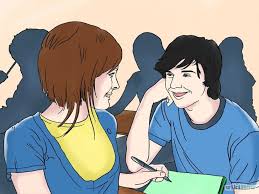 будущее лучшим для наших детей,но мы всегда можемих к нему подготовить.Франклин Рузвельт  Перед современными родителями стоит непростая задача – помочь ребенку разобраться в море противоречивой информации, выработать отношение к ней, сформировать ответственную жизненную позицию. Сделать это – значит подготовить ребенка к самостоятельной жизни. И нужно торопиться, пока Ваше место не заняли телевидение, глянцевые журналы, приятели и друзья со своими «знаниями, представлениями, советами».     До определенного возраста ребенок свято верит в то, что «родители знают все». С годами его вопросы становятся сложнее, а темы, все серьезней. Разговор с ребенком о ВИЧ/СПИДе можно отнести к «сложным темам», таким как разговор о смерти или сексе.     Многие родители откладывают его на потом, считая, что ребенок подрастет и сам найдет ответы на все волнующие вопросы.- Не ждите, создавайте атмосферу доверия и открытого обсуждения «волнующих тем» задолго до наступления сложного подросткового возраста.- Укрепляйте самооценку ребенка. Заниженная самооценка крайне негативно влияет на развитие личности, являясь  главным фактором проблем и неудач, формирования склонности к зависимому поведению.- Научите ребенка говорить «НЕТ». У  детей важно развить навыки, которые  позволят им не поддаваться давлению в вопросах полового поведения и наркотиков.     Обсуждать  вопросы ВИЧ/СПИДа  необходимо на всех этапах развития ребенка. К разговору о вирусе иммунодефицита человека (ВИЧ) нужно подготовиться. Говорить на данную тему лучше в спокойной обстановке, а поводом могут послужить: статья, передача, рекламный ролик или художественный фильм.     Родителям важно помнить, что главное в такой беседе – это преподнесение достоверной, понятной  для возраста ребенка информации. Детям дошкольного возраста необходимо рассказывать, как устроен человеческий организм, формировать полезные привычки, объясняя правила личной гигиены, приучая к аккуратности. Школьнику нужны конкретные ответы на вопросы. Бывает достаточно спросить, что он сам об этом думает, что уже слышал на эту тему. Внимательно выслушав ребенка, поделиться своим мнением и ответить на его вопросы.     В семьях, где у родителей с детьми доверительные отношения,  подростковые риски реализуются гораздо реже. Разговоры «на сложные темы» должны состояться до первого сексуального опыта. Еще до начала половой жизни юноша и девушка должны знать, как защищать себя от инфекций, которые передаются половым путем, и как защищать сексуального партнера от инфицирования ВИЧ.     В подростковом возрасте нужно говорить не только о необходимости воздержания от секса вне брака,   о гигиене половых отношений, но и о безопасном сексуальном контакте с правильным использованием презерватива. Наибольшее впечатление на подростка производят примеры из реальной жизни. Это может быть «звезда», заявившая, что проходит лечение от наркотической зависимости, или знаменитость, умершая от СПИДа, или живущая с ВИЧ.     Как начать разговор?- Обдумайте, «что» и «как» Вы хотите сказать ребенку.- Признайтесь, если это необходимо, что чувствуете себя неуверенно, начиная разговор на «сложную тему».- Можно сказать, что есть люди, которые живут с ВИЧ и инфицировались в подростковом возрасте.- Рассказать, каким образом передается ВИЧ, обсудить как надо вести себя, чтобы оставаться здоровым.     Что сказать ребенку о  ВИЧ?- ВИЧ – это вирус, который разрушает иммунную систему человека.- По внешнему виду нельзя определить, болен человек или нет.- Узнать о заболевании можно только сдав кровь на ВИЧ.- Дружба, общение, бытовые контакты, совместное обучение с ВИЧ-инфицированными людьми – совершенно безопасно.     Необходимо знать, что риск передачи вируса есть в ситуациях:- при использовании чужих инструментов для инъекций (в процессе употребления наркотиков, при нанесении татуировки, пирсинга) и чужих предметов личной гигиены (зубная щетка, бритвенный станок);- при половом контакте без презерватива;- от матери к ребенку во время беременности, родов и кормления грудным молоком.     Родители для ребенка – это те люди, которым он может доверять больше других и от которых сын или дочь могут получить наибольшую помощь. Совместная деятельность, откровенные и доверительные разговоры объединяют семью!     Если помощь и поддержка для разговора на «сложную тему» необходима самим родителям, то они  могут обратиться к специалистам центра СПИД, у которых есть опыт работы в этой сфере.     Профессионалы помогут выбрать наилучший способ, место и время для индивидуального разговора. По желанию родителей специалисты могут провести профилактические групповые занятия с детьми, принять участие в тематических классных часах в образовательном учреждении. Как говорить с ребенком о ВИЧ-инфекции?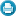 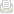 